Dossier à retourner avant le 1er juin 2023 à : 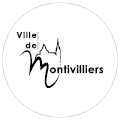 contact@ville-montivilliers.frOu Mairie de Montivilliers Service politique de la ville et vie associativePlace François Mitterrand76290 Montivilliers1ère demandeRenouvellement de subventionASSOCIATIONNom :	……………………………………………………………………………………Adresse du siège social :	……………………………………………………………………………………	……………………………………………………………………………………Tél :	……………………………………………………………………………………Objet :	……………………………………………………………………………………	……………………………………………………………………………………Courriel :	……………………………………………………………………………………Date de la première déclaration en Préfecture ou Sous-préfecture (si 1ère demande) :  ………………………         Date de la dernière modification : 	……………………………………………………………………………………N° SIRET :	……………………………………………………………………………………Adhésion à une fédération nationale :	OUI  laquelle : ………………………………..	NON Association reconnue d’utilité publique :	OUI 	NON  Personne à contacter au sujet du dossier de demande de subvention : 	NOM :	………………………………………………………………………………..	Fonction dans l’association :	……………..…………………………………………………………………	Courriel : 	………………………………………………………………………………..	Téléphone :	………………………………………………………………………………..Autre membre du Conseil d’Administration (C.A) ou joindre la liste :………………………………………………………………………………………………………………………………………………………………………………………………………………………………………………………………………………………………………………………………………………………………………………………DOCUMENTS ADMINISTRATIFS OBLIGATOIRES A FOURNIRATTENTION ! Tout dossier incomplet ne pourra être pris en compteACTIVITÉ SALARIÉELes bénévolesNombre de bénévoles : ……………………………………………………………………………………………………………………………Fonctions principales : ……………………………………………………………………………………………………………………………Les usagersNombre d’usagers (personne bénéficiant des actions de l’association, visiteurs, participants aux activités)  :…….Stabilité du nombre d’usagers 	OUI 	NON Stabilité du nombre d’adhérents :	OUI 	NON Si non, pourquoi ? : …………………………………………………………………………………………………………………………………………………………………………………………………………………………………………………………Les activitésParticipation de l’association aux actions de la commune lors de manifestations régionales et/ou nationales. Si oui :………………………………………………………………………………………………………………………………………………………………………………………………………………………………………………………………………………………………………………………………………………………………………………………Les manifestations ou évènements organisés régulièrement par l’association sur la ville de Montivilliers :………………………………………………………………………………………………………………………………………………………………………………………………………………………………………………………………………………………………………………………………………………………………………………………Le budget Le coût de l’équipement obligatoire de l’activité (total lignes 60 à 65 du compte de résultat) : ………………€Effort d’autofinancement (ressources générées par sa propre activité : cotisations, participations des adhérents, dons, recettes externes et ses fonds propres hors subventions publiques)100 x (total des produits – subventions) /total des produits : ……………………………%DEMANDE DE SUBVENTION DE FONCTIONNEMENTMontant de la subvention accordée en 2022 : 	……………………………………………………………………Montant de la subvention sollicitée en 2023 : 	……………………………………………………………………Salle(s) mise à disposition en 2022 : 	………………………………………………………………………………Matériel prêté en 2022 : 	…………………………………………………………………………………………….DEMANDE DE SUBVENTION EXCEPTIONNELLEDescription du projet (motivation de la subvention sollicitée)Pièce à joindre obligatoirement : budget prévisionnel du projet 2023 équilibré.………………………………………………………………………………………………………………………………………………………………………………………………………………………………………………………………………………………………………………………………………………………………………………………REMARQUES / SUGGESTIONS……………………………………………………………………………………………………………………………………………………………………………………………………………………………………………………………………………………………………………………………………………………………………………………Date et signature du / de la Président-e :						Cachet :Il vous est possible, si vous le souhaitez :D’obtenir un soutien technique pour la mise en forme de ce document en contactant le service Politique de la ville et vie associativeDe rencontrer, sur rendez-vous, Monsieur Sylvain CORNETTE, Adjoint au maire de Montivilliers.SERVICE POLITIQUE DE LA VILLE VIE ASSOCIATIVE23 BIS RUE PABLO PICASSO76290 MONTIVILLIERSTél : 02.35.11.76.84.associations@ville-montivilliers.frCOMPOSITION DU BUREAU ET / OU DU CONSEIL D'ADMINISTRATIONA COMPLETER SI 1ERE DEMANDE OU MODIFICATIONCOMPOSITION DU BUREAU ET / OU DU CONSEIL D'ADMINISTRATIONA COMPLETER SI 1ERE DEMANDE OU MODIFICATIONCOMPOSITION DU BUREAU ET / OU DU CONSEIL D'ADMINISTRATIONA COMPLETER SI 1ERE DEMANDE OU MODIFICATIONCOMPOSITION DU BUREAU ET / OU DU CONSEIL D'ADMINISTRATIONA COMPLETER SI 1ERE DEMANDE OU MODIFICATIONCOMPOSITION DU BUREAU ET / OU DU CONSEIL D'ADMINISTRATIONA COMPLETER SI 1ERE DEMANDE OU MODIFICATIONCOMPOSITION DU BUREAU ET / OU DU CONSEIL D'ADMINISTRATIONA COMPLETER SI 1ERE DEMANDE OU MODIFICATIONCOMPOSITION DU BUREAU ET / OU DU CONSEIL D'ADMINISTRATIONA COMPLETER SI 1ERE DEMANDE OU MODIFICATIONNomPrénomAdresseCourrielTéléphonePrésident-ePrésident-eVice                           président-eVice                           président-eTrésorier-èreTrésorier-èreTrésorier-ère adjointeTrésorier-ère adjointeSecrétaireSecrétaireSecrétaire adjoint-eSecrétaire adjoint-eCadre réservé à l’administrationDate de réception du dossierImprimé demande de subvention complété et signéCompte-rendu de la dernière assemblée généraleRIB (si modification)Attestation d’assurance année 2023Budget prévisionnel de fonctionnement équilibré 2023Compte de résultat détaillé 2022Bilan financier détaillé de 2022Copie du premier récépissé de déclaration en  Préfecture ou Sous-préfecture (si 1ère demande)Copie des statuts (si modification)Contrat d’Engagement Républicain signéFonctionTypes de contrats                        (CDI, CDD…)Temps pleinTemps partielLes adhérentsMontivillonsNon MontivillonsTotalNombre d'adhérentsActivitésPublicsFréquenceLieuxPréciser :PériodeOu vacances scolaires